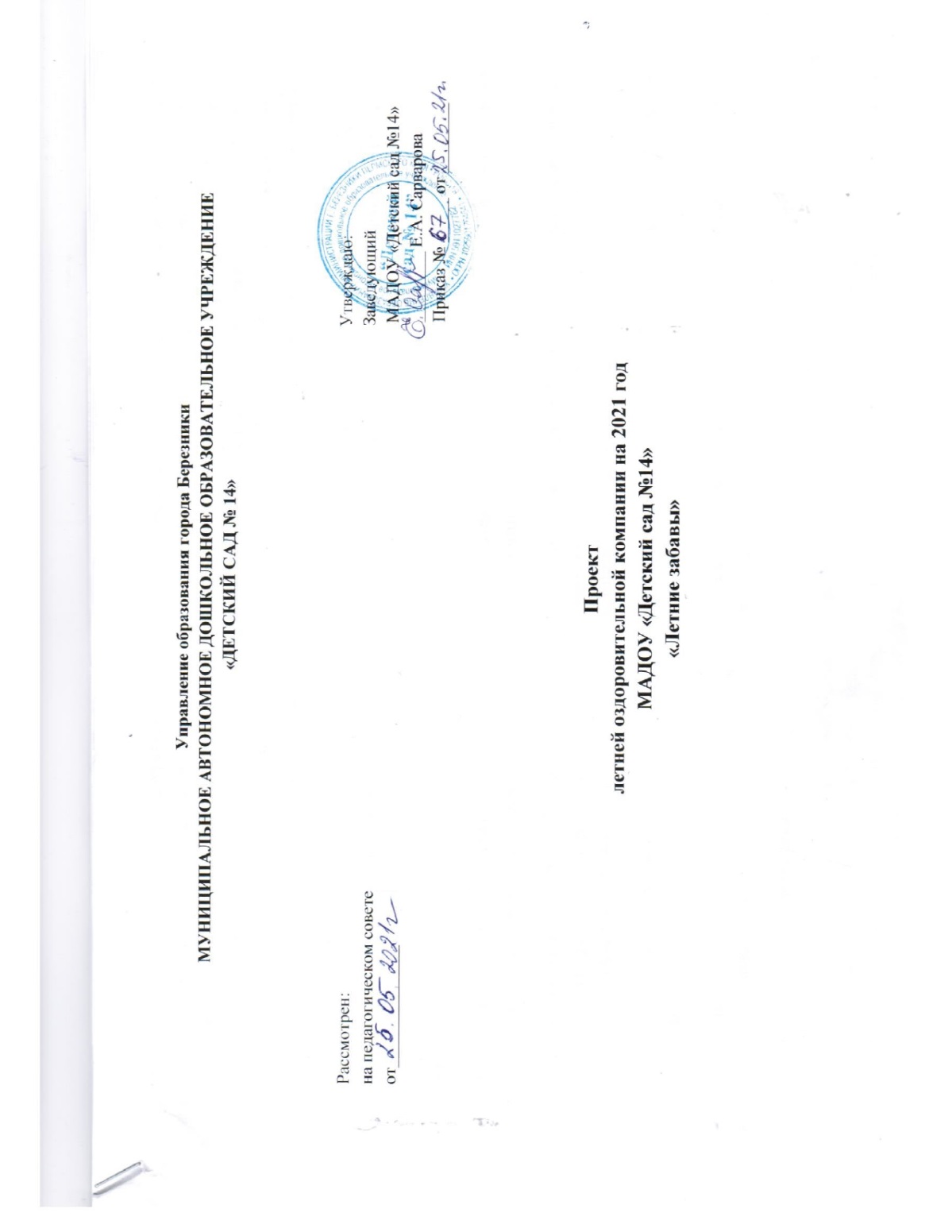 Лето – благоприятная пора для сохранения и укрепления здоровья детей, создания условий для их полноценного, всестороннего, психического и физического развития, а особенно для будущих первоклассников. Растущий и развивающийся организм ребенка очень чувствителен к воздействию различных факторов окружающей среды. Грамотная организация летней оздоровительной работы в дошкольном учреждении, охватывающей всех участников образовательного процесса, предоставляет широкие возможности для укрепления физического и психического здоровья будущих первоклассников, развития у них познавательного интереса, а также повышения компетентности родителей в области организации летнего отдыха детей.Цель работы педагогического коллектива в период работы ЛОК – это создание в дошкольном учреждении максимально эффективных условий для организации оздоровительной работы и развития познавательного интереса дошкольников.                                                                                                                            Задачи программы1. Обеспечить личностно-ориентированный подход в воспитательно-образовательном процессе, направленный на самоактивизацию, самореализацию детей, рост их творческого потенциала;	2. Удовлетворять детскую любознательность, не подавляя при этом интереса к узнаванию природы, формировать    необходимые для разностороннего развития ребенка представления о ней, прививать навыки активности и самостоятельности мышления; активизировать воображение, инициативу, творчество;3. Удовлетворять естественную потребность в движении, создавать условия для демонстрации двигательных умений каждого ребенка;	4.  Продолжать реализацию краевых и городских проектов, через организацию работы с детьми и семьями воспитанников и повышение профессиональной компетенции педагогов.	6. Провести ежедневную дополнительную витаминизацию будущих первоклассников.Задачи работы с родителями:Повышение компетентности родителей в вопросах организации летнего отдыха детей.Привлечение семей к участию в воспитательном процессе на основе педагогики сотрудничества.Осуществление педагогического и санитарного просвещения родителей по вопросам воспитания и оздоровления детей дошкольного возраста в летний период.Принципы планирования оздоровительной работыкомплексное использование профилактических, закаливающих и оздоровительных технологий;                                                                                          непрерывное проведение профилактических, закаливающих и  оздоровительных мероприятий; оздоровление детей за счет включения дополнительной витаминизации, а именно, сока;                                                       формирование положительной мотивации у детей и педагогов к проведению профилактических закаливающих и оздоровительных мероприятий; повышение эффективности системы профилактических и оздоровительных мероприятий за счет соблюдения элементарных  правил и нормативов: оптимального двигательного режима, физической нагрузки, санитарного состояния учреждения, организации питания, воздушно-теплового режима и водоснабжения. Срок реализации программы – с 01.06.2020 г. по 31.08.2020 г.Методическая работаРабота с семьями воспитанников План-программа летней оздоровительной кампании 2020ИЮНЬИЮЛЬАВГУСТДень семьи, любви и верности.-Спортивный детско-родительский досуг «Мама, папа, я – мы одна семья»-Создание альбомов, стенгазет, выставку рисунков на тему «Моя семья»№МероприятиеСрокСрокОтветственныеОтветственныеОрганизация консультаций, деловых игрОрганизация консультаций, деловых игрОрганизация консультаций, деловых игрОрганизация консультаций, деловых игрОрганизация консультаций, деловых игрОрганизация консультаций, деловых игр1Планирование непосредственно образовательной деятельности с детьми летом (для начинающих педагогов)Планирование непосредственно образовательной деятельности с детьми летом (для начинающих педагогов)июньиюньЗам. Зав. По ВМР2Детская продуктивная деятельность – неограниченные возможности развития  творческих способностейДетская продуктивная деятельность – неограниченные возможности развития  творческих способностейиюльиюльЗам. Зав. По ВМРРабота творческой группы педагогов по разработке методических рекомендаций по организации конструктивной деятельности с дошкольниками.Работа творческой группы педагогов по разработке методических рекомендаций по организации конструктивной деятельности с дошкольниками.Июнь- августИюнь- августЗам. Зав. По ВМР3Пополнение предметно – пространственной среды в группах старевшего дошкольного возраста по развитию финансовой грамотности дошкольниковПополнение предметно – пространственной среды в группах старевшего дошкольного возраста по развитию финансовой грамотности дошкольниковИюнь - августИюнь - августВоспитатели4Предупреждение дорожно – транспортного травматизмаПредупреждение дорожно – транспортного травматизмаиюньиюньЗам. Зав. По ВМР5Особенности организации двигательной активности детей летомОсобенности организации двигательной активности детей летомавгуставгустИнструктор по физической культуре6Организация экскурсий и целевых прогулок с целью развития познавательной активности дошкольниковОрганизация экскурсий и целевых прогулок с целью развития познавательной активности дошкольниковиюньиюньЗам. Зав. По ВМР7Использование здоровьесберегающих технологий при работе с дошкольниками в летний периодИспользование здоровьесберегающих технологий при работе с дошкольниками в летний периодиюльиюльЗам. Зав. По ВМР8Тревожные дети. Особенности работы.Тревожные дети. Особенности работы.августавгустПедагог - психологОформление информационных стендовОформление информационных стендовОформление информационных стендовОформление информационных стендовОформление информационных стендовОформление информационных стендов1Игровая деятельность детей в летний периодИгровая деятельность детей в летний периодавгуставгустЗам. Зав. По ВМР2Профилактика детского травматизмаПрофилактика детского травматизмаавгуставгустЗам. Зав. По ВМР3Индивидуальный подход при закаливании детейИндивидуальный подход при закаливании детейиюньиюньМедсестра4Организация двигательной активности детей в летний периодОрганизация двигательной активности детей в летний периодиюльиюльЗам. Зав. По ВМР5Организация предметно – пространственной развивающей среды летомОрганизация предметно – пространственной развивающей среды летомиюньиюньЗам. Зав. По ВМРПодготовка памяток, рекомендацийПодготовка памяток, рекомендацийПодготовка памяток, рекомендацийПодготовка памяток, рекомендацийПодготовка памяток, рекомендацийПодготовка памяток, рекомендаций1Охрана зрения детейОхрана зрения детейавгуставгустМедсестра2Алгоритм осуществления оздоровительных мероприятий в течении дняАлгоритм осуществления оздоровительных мероприятий в течении дняиюньиюньМедсестра3Особенности организации работы по основам финансовой грамотности со старшими дошкольникамиОсобенности организации работы по основам финансовой грамотности со старшими дошкольникамииюльиюльЗам. Зав. По ВМР4Конструирование из разных материалов. Конструирование из разных материалов. августавгустЗам. Зав. По ВМР№МероприятиеСрокОтветственныеКонсультацииКонсультацииКонсультацииКонсультации1Организация детского отдыха на природеиюньМузыкальныйруководитель2Советы логопеда «Чтобы лето не прошло даром». июньУчитель -логопед3Закаливание частоболеющих детей»июньМедсестра4Питание ребенка летомиюльМедсестра5Принципы организации гипоалергенной диеты для дошкольников августМедсестра6«Безопасное лето»июньЗам. Зав. По ВМР7Профилактика плоскостопия, используя природные факторыиюльМедсестра8Конструктивные игры – развитие интеллектуальных способностей дошкольников.августЗам. Зав. По ВМР9Бодрое утро  «Гимнастика с мамой»июльИнструктор по физической культуреИнформационные стендыИнформационные стендыИнформационные стендыИнформационные стенды1«Уголок здоровья для родителей»Июнь-августМедсестра2«Островок безопасности»Июнь-августЗам. Зав. По ВМР3«Россия – родина моя!»июньЗам. Зав. По ВМР4«Экономическая грамотность дошкольников: ЗА или ПРОТИВ?»июньЗам. Зав. По ВМРУчастие в акциях, конкурсах, фестиваляхУчастие в акциях, конкурсах, фестиваляхУчастие в акциях, конкурсах, фестиваляхУчастие в акциях, конкурсах, фестивалях1Фестиваль «Эко – мода» /лучший костюм из бросового материала/июльВоспитатели2Семейные чтения «Мама, почитай-ка»июньЗам. Зав. По ВМР3Городской фестиваль для многодетных семей «На что клад, когда в семье лад»июльВоспитатель Баталова Н.Н.Совместные праздникиСовместные праздникиСовместные праздникиСовместные праздники1Викторина «Знатоки русских народных сказок»июньВоспитатели2Праздничный концерт «Наша Родина-Россия»июньМузыкальный руководитель3Гимнастика с  мамой и папойиюньИнструктор по физической культуре4Экологический праздник, посвященный Всемирному дню охраны окружающей среды  «Зеленые ладошки»июньВоспитатели5«Мама, папа, я дружная семья!» - семейное познавательно-спортивное развлечениеиюльИнструктор по физической культуре6Фестиваль эко – моды (лучший костюм из бросового материала)июльМузыкальный руководитель7 Создание стенгазеты «Мы с папой любим творить….»августМузыкальный руководитель8Ромашка – символ счастливой семьи» (продуктивная деятельность в семье)августВоспитатели9Детско-родительский досуг «Угадай мелодию»августВоспитатели10Семейный досуг «Подвижные игры разных народов»августМузыкальный руководительИнструктор по физической культуре01.06. – 05.06.«Детство это ты и я»День защиты детей. -Праздничная развлекательная программа-Конкурс рисунков на асфальте «Счастливое детство».-Просмотр презентации, альбомов для детей «Ваши права дети»День веселых забав.-Игры – забавы с надувными шарами и мыльными пузырями.-Беседы: «Какую пользу приносят солнце, воздух и вода», «Как правильно загорать», «Правила поведения на воде».День дорожной грамот-ности.-Спортивный досуг «Цветные автомобили».-Беседы, оформление альбомов, рисование, чтение художественной литературы  на тему: «Зачем нужны дорожные знаки», «Правила дорожного движения», «В автобусе».День любимой игры и  игрушки.-Выставка «игрушки наших бабушек и дедушек».-Беседы, рисование, игры в центрах с любимой игрушкой просмотр презентаций, чтение художественной литературы «Игрушки».Всемирный день охраны окружающей среды.-Конкурс семейной газеты «Чистый город» -Изготовление знаков «Береги природу»-Создание альбомов «Животные», «Птицы», «Животные красной книги».08.06 - 11.06.Нет в мире краше Родины нашей -Познавательные беседы о России, достопримечательностях и людях прославивших нашу страну.-Изготовление флажков, выставка рисунков, чтение художественной литературы.«Что за чудо эти сказки..»-Чтение, просмотр и драматизация народных сказок-Викторина «Знатоки русских народных сказок»Край родной – земля Уральская-Презентация «Чем славится земля Уральская»-Творческя мастерская «Народные промыслы России» (рисование, изготовление поделок, оформление выставки)Там на неведомых дорожках…-Познавательная беседа «По страницам жизни великого поэта А.С. Пушкина»-Вечер театральных этюдов по мотивам сказок А.С. ПушкинаДень России-Праздничный концерт «Наша Родина-Россия»15.06. – 19.06.Наш город  Моя малая родинаВиртуальная экскурсия по памятным объектам города «Березники вчера и сегодня»Предприятия нашего города-Беседы, оформление альбомов-Литературная гостиная -Оформление мини-музеев в группах «Предприятия нашего города»-Конкурс рисунков «Березники мои Березники»-Копилка рассказов о родном городе-Сюжетно-ролевые игры «Шахтеры», «Строители»-Вечер познавательных игр краеведческой направленности-Викторина «Знатоки родного города»-Вечер познавательных рассказов о городе от родителей воспитанников20.06 – 26.06 «Сохраним свое здоровье»День здоровой семьи- создание альбома «Семейные традиции ЗОЖ»-Гимнастика с  мамой и папойБерезники спортивные-Физкультурный досуг «Здоровые, смелые, ловкие, умелые»-Виртуальная экскурсия «Березники спортивные» В гостях у Мойдодыра-Какие они – привычки? – беседа о вредных и полезны привычках, о правилах личной гигиены.-Дидактические игры, физминутки и динамические паузы.День здоровой и полезной пищи-Цикл игровых занятий «Витаминка в гостях у дошколят»-Дидактические игры -Сюжетно – ролевая игра «Магазин «Фрукты – овощи»-Аппликация «Дары лета»Добро пожаловать на пик здоровья-Выставка макетов «Физкульт –Ура!»-«Рекорды- любимому острову» (забег на 300 м, тест на гибкость, метание в цель, создание книги рекордов)29.06 – 30.06 «Неделя безопасности»День правил дорожного движения -Беседы: «Дорожные знаки», «Сигналы светофора», «Безопасное поведение на улице»-Строительные игры «Перекресток»-Чтение художественной литературы. Рисование.День пожарной безопасности-Беседы с детьми :»От чего бывает пожар», «Огонь-опасная игра».-Выставка рисунков «Огонь - добрый, огонь-злой»- Театрализованные игры «Кошкин дом»ПонедельникВторникСредаЧетвергПятница01.07. – 04.07.Неделя семьи, любви и верностиС любовью к близкимАкция «Для родных с любовью» - изготовление подарка -Создание альбомов, стенгазет, выставку рисунков на тему «Моя семья»Здоровье – главная ценностьИзготовление  «Семейное древо»Выставка рисунков «Моя семья»Ты, да я, да мы с тобой«Мама, папа, я дружная семья!» - семейное познавательно-спортивное развлечение06.07. – 10.07.Неделя экологииДень экологической книгиэкологическиесказки («Грустная история» и др.), «Звери наряжаются взимние шубы» Г. Скребицкий, «Светлая капель» М.Пришвин, «Голубые лягушки», «Лесные домишки» В.Бианки, «Что такое кислотный дождь» С.Н.Николаева.Рассматривание энциклопедий, книг с рисунками оприроде, иллюстраций.День в мире животных«Животные нашего краяРисование на тему «Мой домашний питомец»Сюжетно – ролевая игра «Ветеринарная клиника», «Зоомагазин»П/И: «Перелет птиц», «Коршун инаседка», «Совушка» и т.д.Творческая игра на подражание животным «На лугуДидактические игры: «Птица, рыба, зверь», «Кто, гдеНастольно-печатные игры: «Домино животные».«Деньэкологическойигры» Дидактические игры: «С какой ветки детки?», «Чейлисточек?», «С какого дерева плод?», «Экологическийсветофор», «На какой цветок села пчелка?», «Кладоваяродного края», «Узнай цветок», «Кто, где живет, что, где растет» и т.д.Сюжетно-ролевые игры:«Магазин цветов», ««Ветеринарная клиника», «Ферма», «Зоомагазин» и т.д.Подвижные игры: «Деревья и лесоруб», «Цветочки»,«Перелет птиц», «Коршун и наседка», «Совушка»,игра-имитация «Изобрази животное» и т.д.Проведение акции с детьми и родителями «Наш чистый участок»«День  зеленойСлужбы Айболита»Цикл тематических занятий и игр-путешествий поохране окружающей среды: «Мы природу бережем!»,«Чем мы можем помочь природе?»Беседа с детьми о рациональном использовании природных ресурсовЭкологический праздник «Зеленые ладошки»Фестиваль эко – моды (лучший костюм из бросового материала)13.07. -17.07Неделя воды«Море начинается с маленькой реки» Волшебница вода-Беседа – показ «Волшебница вода»- Правила поведения на водоемах-Рисование «Море зовет, волна поет»-Опыты и эксперименты «Вода бывает разная»Без воды – никуда Поливка растений на участке и в уголке природыРеализация проекта «Кто живёт под водой»По водным артериям УралаОформление альбома «Озёра и реки нашего края»«Путешествие капельки» – как происходит круговорот воды в природеОт капли до океана«Что мы знаем о воде» – рассказы детейАудиогостинная «Голос водной стихии»Нептун в гостях у МойдодыраРазвлечение «День Нептуна»Водно-сухопутные старты20.07. – 24.07.«Добро пожаловать в лагуну знаний»«Из добрых рук» по теме- Что такое? Кто такой?(мир животных, мир насекомых) Занимательные опыты и эксперименты с дошкольниками«Извержение вулкана»«Волшебные превращения  воздушного шарика»«Волшебная радуга»«Волшебные лотосы»«Как выйти сухим из воды»День познавательных рекордов-Быстрый самолетик- Летающий шар- Легкий ветерок- Непотопляемый кораблик- Высокая башняВ мире познавательных игр- игры на логику, мышление, сенсорику- Детско-родительский квест «Любознайки»- Шашечный турнирГде водятся волшебникиСекреты физики для малышейВечер юных фокусников «Фокусы это просто!»27.07.-31.07. «Неделя дружбы»Что такое дружбаПросмотр мультфильмов о дружбе «Умка», «Золотая антилопа», «Заколдованный мальчик», «Цветик – семицветик»Чтение художественной литературы о дружбеВечерПисьмо другу, составление рассказа с зарисовками.Если с другом вышел в путь«Уроки Лесовичка» – как вести себя в природеПоход-экскурсия «Если с другом вышел в путь»Подарок другуАкция «Изготовление подарков для друзей»Беседа на тему «Для чего нужны друзья» – Дружеский шаржВыставка рисунков «Портрет моего лучшего друга»Когда мои друзья со мнойПарная эстафетаМузыкальная пауза «Песни о дружбе»ПонедельникВторникСредаЧетвергПятница03.08. – 07.08«Неделя творчества»Декоративно-прикладное искусство-Рассказы о народных умельцах- Создание мини-музеев «Хохлома», «Гжель», «Дымка», «Городец»Необычное рисование-Развлечение «Праздник красок»- Викторина «Разноцветная радуга»Наши руки не для скуки-Чтение рассказов Н.Носова, К.Чуковского- Творческие мастерские «Ремесло - всегда добро» (рисование, лепка, аппликации)Мы будущие конструкторы- в мире робототехники (беседы, презентации, чтение научной литературы)- Конкурс «Лего-мастер»День семейного творчества- создание стенгазеты «Мы с папой любим творить….»- Ромашка – символ счастливой семьи» (продуктивная деятельность в семье)10.08.- 14.08.«Неделя игры»Музыкальные игры-организация выставки музыкальных атрибутов- проведение музыкальных дидактических игр- Детско-родительский досуг «Угадай мелодию»Сюжетно-ролевые игры- игры «Школа», «Салон красоты», «Гипер-маркет», «Центр здоровья»- оформление и изготовление атрибутов к играм- решения игровой проблемной ситуации со сказочными персонажами «Незнайка», «Доктор Айболит» т.д.Народные игры- изготовление игрушек – самоделок- презентация русских народных игрушек: матрешка, кукла, дымковская игрушка- Семейный досуг «Подвижные игры разных народов»Спортивные игры- беседы, презентации, чтение художественной литературы  о спортивных играх- Вечер «История олимпийских игр»- Подвижные игрыТеатрализованные игры - беседы, презентации «Все о театре»»- театрализованные игры- Инсценировка сказок17.08. – 21.08«Неделя путешествий»День путешественника- Беседы,  изготовление альбома «Путешествие с семьей»-С/р игра «Турбюро»- Выставка рисунков «Путешествие в будущее»День развлечений- Спортивный досуг «Ищем клад»- изготовление поделок для кладаДень искусства- выставка художественноого изобразительного искусства-рассматривание натюрмортов Минон, Толстой, Грабарь-Рисование «Теплый солнечный денекДень космоса-Беседа о выдающихся космонавтах (Гагарин, Терехова, Леонов)- Выставка «Космический корабль будущего»День туриста-Спортивный досуг «Туристический поход Робинзонов»-беседа, презентация «Туристы, кто они такие?»24.08. – 31.08«Ах,  лето!»Лето литературноеЧтение стихов и рассказов о лете Почему цветы красивые и душистые А. Дитрих, Капустная белянка К.Ушинский, Лечебница под сосной  В.Песков, Сказка о дочери Грома и Тучи  Е.Алябьева, Беседа с детьми «Что нам лето принесло»Лето музыкальное Флэшмоб «Радуга желаний»Исполнение песен на летнюю тематику.Летний вернисаж Рисование, изготовление поделок и макетов на летнюю тематику.Итоговое занятие – игра «Лето разноцветное»Загадывание загадок и разгадывание ребусов на летнюю тематику«По дороге с облаками»Развлечение для детейПрезентация ЛОК для детей и родителей